ОТКРЫТОЕ ЗАНЯТИЕ ВО ВТОРОЙ ГРУППЕ РАННЕГО ВОЗРАСТА              ПО ПОЗНАВАТЕЛЬНОМУ РАЗВИТИЮ«СЮРПРИЗ ДЛЯ ПЧЁЛКИ»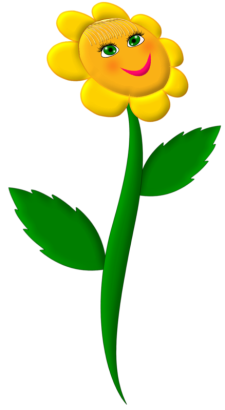 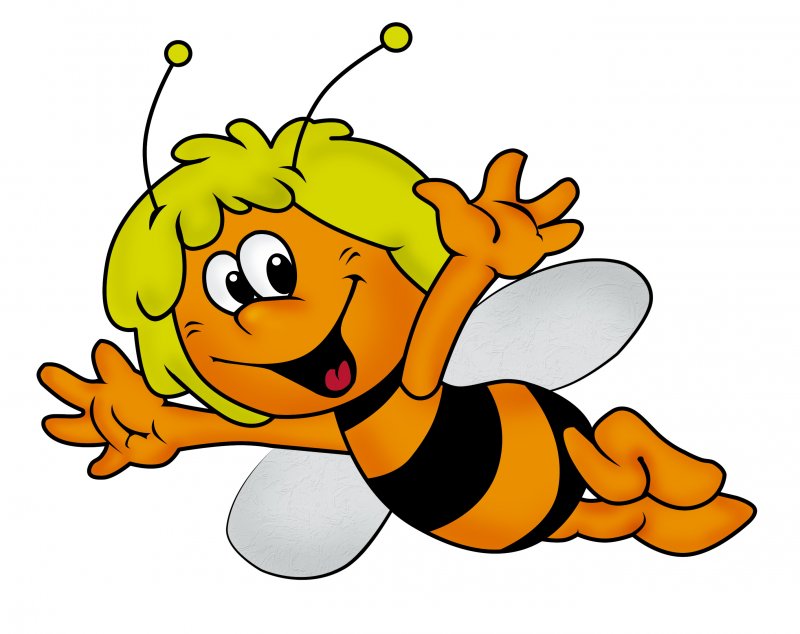                                                                               Подготовила воспитатель Постолатий  Н.Э.Борский детский сад  «Теремок»                         Ноябрь 2014 годКонспект открытого занятия по познавательному развитию в 1-ой младшей группе                            «СЮРПРИЗ ДЛЯ ПЧЕЛКИ»Форма проведения – прогулка на цветочную полянку.задачи:-Развивать активную речь детей;-Учить сопровождать речь движениями;-Учить детей отчетливо произносить звуки в звукоподражании;-Поддерживать интерес к изобразительной деятельности;-Познакомить с нетрадиционным методом рисования: ладошкой и пальчиком на листе бумаги;-Закрепить знания красного, зеленого и желтого цветов;-Развивать воображение,-Воспитывать аккуратность;-Воспитывать активность, инициативность;-Способствовать развитию физических процессов и положительных эмоций.Материал: краски (красный и зеленый цвет, емкость с губкой под краску, влажные салфетки на каждого ребенка, листы для рисования каждому ребенку.Оборудование: игрушка  «Пчелка»,  игрушка-пчелка маленькая по количеству детей, искусственное озеленение (дерево, цветы, травы, игрушечные насекомые, изображение на полу цветов (красных, желтых, мольберт для рисования, мольберт для готовых работ детей.                          Ход занятия.Вводно-мотивационная частьВоспитатель :Ребята, а Вы любите гулять?  Я приглашаю всех вас на цветочную полянку. Сейчас мы все сядем в паровоз и отправимся в путешествие.Воспитатель: Как гудит паровоз? (Ту-ту-ту) .Дети: Ту-ту-ту. Ходьба детей с согнутыми руками.  (муз. «Песенка Паравозика из Ромашково»)Воспитатель: По дороге паровоз    чух-чух-чух, всех детишек в лес привез. Как красиво здесь в лесу. Сколько здесь цветов, деревьев, кустарников. Как здесь приятно пахнет. Давайте глубоко вдохнем этот свежий воздух.Дети: Через нос вдыхают воздух, через рот выдыхают, повтор 2-3 раза.Воспитатель: Сейчас я вас буду превращать в цветочки… Пальчиковая гимнастика.Наши ручки как цветочкиПальчики как лепесточкиСолнце просыпается, Цветочки раскрываются!Воспитатель: Давайте понюхаем как пахнет цветочек! (Вдыхаем через нос и произносим звук «А»А вы знаете ребята, что у цветочков есть своя хозяйка. Угадайте кто это?Загадка.Полосатая хозяйкаПолетела над лужайкойПохлопочет над цветкомОн поделится медком(Пчела)Дети: Пчела.Воспитатель: Правильно детки это пчела.На цветке сидит пчелаДо чего она малаНабирает сладкий сокНаша пчелка в хоботок.(В ладошке прячет игрушечную пчелку) .Воспитатель: Давайте с вами поиграем в игру«Пчелки на лужайке».Воспитатель: Ребята полетели на красные цветочки (сопровождая полет на цветочки звуком, подражающим пчелу з-з-з). Ребята полетели на желтые цветочки (сопровождая полет на цветочки звуком, подражающим пчелу з-з-з) .Воспитатель: Ребята, тише, тише, что я слышу, кто-то сюда к нам спешит. Залетела. Это пока мы играли, наша маленькая пчелка превратилась в большую пчелу.Звучит  звук « Пчелинный Улей» , под музыку в зал залетает пчела.Пчела: Здравствуйте ребята, я прилетела к вам из совсем другого леса, в вашем лесу так красиво, как здесь много цветов и светит солнышко.Игра «Солнышко».А в моем лесу цветы не цветут и я хочу, что бы мне помогли. Ребятушки давайте нарисуем для моей лужайки цветы.Дети: Давайте.Пчела: Вы поможете мне?Дети: Да.Пчела: Тогда полетели.(Дети летят за пчелой к столам) .Дети садятся за столы. Ребята для рисования нам сегодня понадобится красный и зеленый цвет краски.Воспитатель: Рисовать цветок буду ладошкой. Для этого я опущу ладошку в красную краску и приложу ее к верхней части листа. А теперь я вытру ладошку тряпочкой. Дальше мне понадобится зеленая краска. Я обмакну пальчик в краску и нарисую от цветочка сверху вниз зеленую линию-стебель. Вот и получился цветок. А теперь вы попробуйте нарисовать на своих листах бумаги цветы для моей поляны.. Молодцы ребята! Хорошо постарались. Сейчас я полечу и посмотрю все цветочки которые получились.Красивые цветочки будут цвести на моей полянке, она будет красивая .Пчела: Я возьму ваши цветочки и полечу в свой лес. До свидания.Воспитатель: Ну а мы ребята сядем в поезд и поедем к себе в группу, там пчелка вам оставила сладкий сюрприз.(Дети становятся за Воспитателем    отправляются в группу).Самоанализ занятия по познавательному развитию  в 1-ой младшей группе     Тема :                             «Сюрприз для пчелки»Интеграция образовательных областей:   «Познание (ФЦКМ)»,   «Речевое развитие»,  «Художественно- эстетическое развитие»  ,Планируемые результаты  развития интегративных качеств детей: участвует в разговорах во время знакомства с новым сказочным персонажем- пчелкой; проявляет интерес к участию в совместных подвижных развивающих играх; отвечает на вопросы; проявляет положительные эмоции при физической активности; проявляет интерес к информации, которую получает во время общения; активно взаимодействует с педагогом и сверстниками; интересуется изобразительной деятельностью (рисованием).Результаты :Наблюдалась речевая активность у детей, подражание звуков («Ж», «З», «ТУ», »ЧУХ») в сопровождении движений за взрослым.У детей наблюдался высокий интерес к рисованию (ладошкой и пальчиком)У некоторых детей имеются устойчивые знания основных цветов (красный, зеленый, желтый)Наблюдались положительные эмоции на протяжении всего занятия. 